41. DRŽAVNO TEKMOVANJE V TEHNIKI PRODAJESlovenska Bistrica, 6. april 2017UDELEŽENCI 41. DRŽAVNEGA TEKMOVANJA V TEHNIKI PRODAJE:GOSTJE:ČLANI OCENJEVALNIH KOMISIJ (V SKLADU S SKLEPOM ŠS PUD):TEKMOVALCI:Kraj in datum: ___________________ 		         Odgovorna oseba: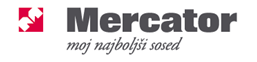 _________________________GENERALNI SPONZORRok prijave: 22. marec 2017 na:  crila.hajsek-rap@sssb.siPRIJAVA(matična šola)Ime in priimek:Funkcija1.2.3.Ime in priimek, elektronski naslov:Stroka - tekmovalno mesto:1.2.Ime in priimekStrokaMentor1.KONFEKCIJA2.ŽIVILA 3.KOZMETIKA4.VELIKI GOSPODINJSKI APARATI5.MALI GOSPODINJSKI APARATI6.OBUTEV7.BARVE - LAKI